Name: ___________________________________  Hour: _________Atoms, Molecules & Heat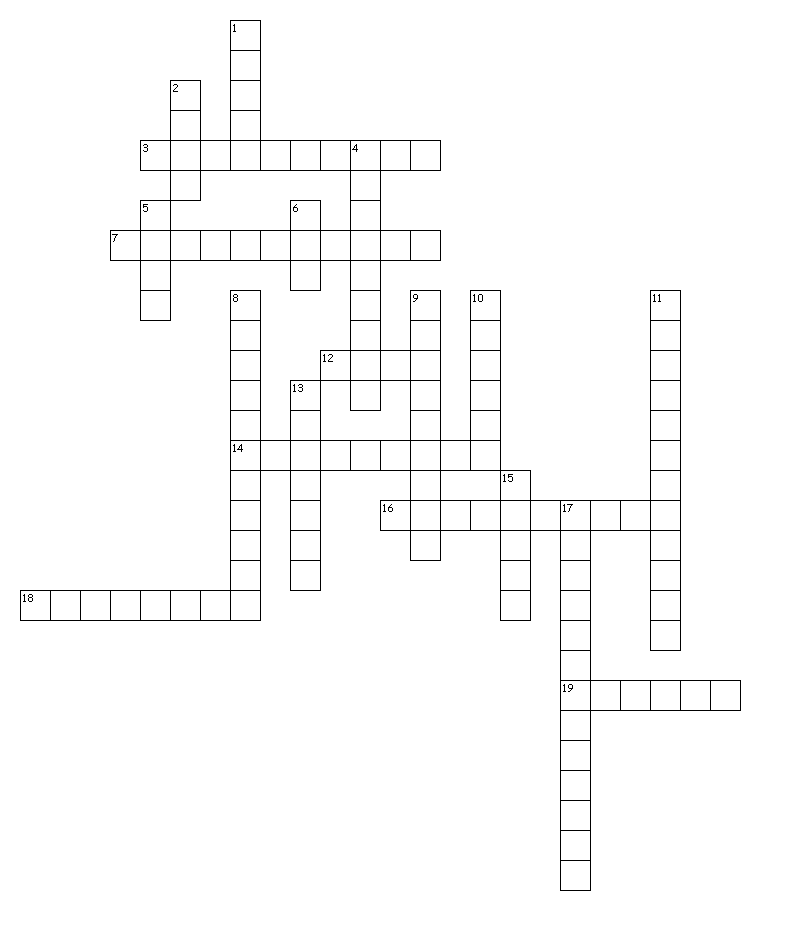 Across3. heat transfer through direct contact7. the average measure of heat12. an example of an insulator14. a material that heat can pass through quickly16. heat transfer through current18. a group of atoms bonded together19. particles are close together with no regular arrangementDown1. particles are tightly packed usually in a regular pattern2. the basic building block of matter4. a material that energy can't pass through quickly5. the transfer of thermal energy between substances6. particles are well separated with no regular arrangement8. physical changes that are reversible9. heat transfer by the flow of electromagnetic radiation10. anything that has mass and takes up space11. movement of thermal energy from one thing to another13. how tightly packed atoms and molecules are15. an example of a conductor17. energy causing the particles of matter to move (the total energy)